鄂尔多斯市康巴什区2024年内蒙古大学专场招聘启事为大力推动康巴什区教育质量优质均衡发展，根据《鄂尔多斯市康巴什区2024年教师招聘方案》，现面向教育部6所直属师范院校、国家“双一流”建设高校（学科）中的一流大学招聘应往届毕业生。具体事宜如下：一、招聘岗位（一）初中语文、数学、英语、道德与法治、历史、地理、物理、化学、信息科技教师。（二）小学语文、数学、英语、信息科技教师。         二、招聘条件所招聘的教师须拥护中国共产党的领导，遵纪守法，品行端正，热爱教育事业，具有为教育事业奉献的精神,身体健康，年龄在18周岁以上35周岁以下，符合教师任职资格相关体检要求，社会信用无不良记录，并政审合格。招聘教育部6所直属师范院校，全国“双一流”建设高校（学科）中的全日制应往届一类本科及以上学历毕业生；（二）招聘天津外国语大学、大连外国语大学、四川外国语大学、广东外语外贸大学、北京语言大学、北京第二外国语大学、浙江外语学院、西安外国语大学，国家统招全日制一类本科或本硕连读的英语专业应届毕业生，应聘人员须持有相应教师资格证。（康巴什区属学校教师配偶、康巴什区临聘教师<在学校已完成一个学期及以上的正常教学工作，评价良好，且现仍在学校工作>，在以上院校毕业的往届生也可参加。）（三）以上应聘人员所学专业需与招聘科目对口或相关。紧缺科目，经考核特别优秀的应往届毕业生，条件可适当放宽。三、招聘工作流程资格审查。应聘学生需现场携带以下资料：  1.个人学习、实习、工作简历及《鄂尔多斯市康巴什区2024年教师校园招聘报名登记表》；2.身份证原件及复印件； 3.应届毕业生须提供加盖院校公章的《2024年应届毕业生证明》（必须能证明是“一类本科”录取的考生），研究生还须提供本科毕业证、学位证原件及复印件；4.教师资格证原件及复印件（或教师资格考试合格证、或打印的教师资格考试笔试合格成绩单）；5.本人就业协议（教育部6所直属师范院校、全国“双一流”建设高校的全日制往届毕业生除外）。（二）心理健康测试。资格审查通过需进行心理健康测试，测试合格的入围面试。（三）面试。招聘工作小组根据资格审查情况，择优进行面试、试讲。（四）择优录取。由招聘领导小组根据面试及试讲结果择优录取，工作人员现场通知录用结果，签订录用协议或三方协议。四、具体安排（一）宣讲时间：2023年10月14日上午8：30（二）宣讲地点：内蒙古大学北校区主楼215教室（三）面试时间、地点：根据资料审核情况确定五、招聘待遇（一）招聘的教师享受国家在职正式教师待遇，签订《事业单位聘用合同》，入教师专项编制。招聘的教师实行试用期制度（新聘用人员属初次就业的，试用期为12个月;其他聘用人员，试用期一般不超过3个月，情况特殊的,可以延长，但最长不得超过6个月。试用期包括在聘用合同期限内），试用期学校考核良好，学生、社会评价满意，给予正式聘用，试用期考核不合格的，不予续聘。（二）招聘的教育部 6 所直属师范院校、国家“双一流”建设高校中 42 所一流大学且专业对口的本科或本硕连读的应往届毕业生分别给予 6 万、10 万元的安家补助（安家补助 仅限定为专业对口的语文、数学、英语三个科目），在工作 满 2 年后，根据在学校工作考核情况，结合实际采取灵活多 样的方式发放，服务期满 8 年归个人，否则全额退还应聘单 位。（三）按照《鄂尔多斯市人才安居保障实施办法》，符合条件引进人才，根据院校不同，可申请享受5-40万的安家补贴。（四）招聘的教师免费提供校内公寓，工作满一年可以申请康巴什区青年教师公寓。（五）招聘的教师在合同约定服务期六年内不准脱产考研、不得离开教育一线、辞职或调离康巴什区教体系统,否则不予办理一切相关人事手续。六、应聘须知（一）应聘者如错过内蒙古大学专场招聘会时间，也可参加西南大学、陕西师范大学、东北师范大学等院校的专场招聘，具体时间以院校公告为准。如错过以上专场招聘会，也可将《鄂尔多斯市康巴什区2024年教师校园招聘报名登记表》命名为“应聘学科+毕业院校+姓名”发送到电子邮箱：kbsjtj04778599905@163.com,投送截止时间为2023年12月1日，专场招聘会结束后，招聘领导小组将根据招聘短缺情况，对短缺科目的应聘者电子简历进行资格审查,审查合格后，电话通知应聘者面试、试讲、签协议时间及地点。（二）省属重点师范类院校招聘将在内蒙古师范大学举行，具体时间请关注内蒙古师范大学公告。（三）若毕业生未能按期毕业、未能取得学位证、未按时取得教师资格证，或政审不合格，或因违纪等受到学校处分或行政处罚，或上岗前体检不符合《公务员录用通用体检标准（试行）》（国人部发〔2005〕1号）以及相关规定的就业协议自动终止，甲方（用人单位）不承担违约责任。（四）对应聘人员的资格审查贯穿于公开招聘工作全过程，在招聘任何阶段及试用期期间发现应聘人员与应聘条件不符或弄虚作假、冒名顶替的，一经查实后，一律取消聘用资格。咨询电话：0477-8599905附件：鄂尔多斯市康巴什区2024年校园招聘报名登记表鄂尔多斯市康巴什区招聘教师领导小组2023年10月11日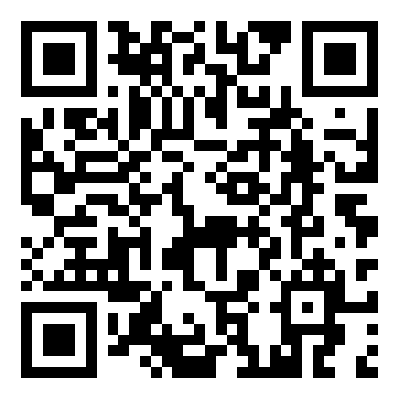 